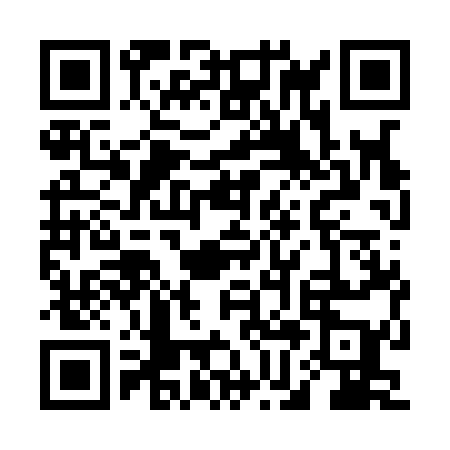 Ramadan times for Podkamionka, PolandMon 11 Mar 2024 - Wed 10 Apr 2024High Latitude Method: Angle Based RulePrayer Calculation Method: Muslim World LeagueAsar Calculation Method: HanafiPrayer times provided by https://www.salahtimes.comDateDayFajrSuhurSunriseDhuhrAsrIftarMaghribIsha11Mon3:533:535:5011:363:265:245:247:1412Tue3:513:515:4711:363:285:265:267:1613Wed3:483:485:4511:363:295:285:287:1814Thu3:453:455:4311:353:315:295:297:2015Fri3:433:435:4011:353:325:315:317:2216Sat3:403:405:3811:353:345:335:337:2417Sun3:373:375:3511:353:355:355:357:2618Mon3:353:355:3311:343:375:375:377:2819Tue3:323:325:3111:343:385:395:397:3020Wed3:293:295:2811:343:405:405:407:3221Thu3:263:265:2611:333:415:425:427:3522Fri3:233:235:2311:333:435:445:447:3723Sat3:213:215:2111:333:445:465:467:3924Sun3:183:185:1811:333:455:485:487:4125Mon3:153:155:1611:323:475:505:507:4326Tue3:123:125:1411:323:485:515:517:4627Wed3:093:095:1111:323:505:535:537:4828Thu3:063:065:0911:313:515:555:557:5029Fri3:033:035:0611:313:525:575:577:5230Sat3:003:005:0411:313:545:595:597:5531Sun3:573:576:0112:304:557:007:008:571Mon3:543:545:5912:304:567:027:029:002Tue3:513:515:5712:304:587:047:049:023Wed3:483:485:5412:304:597:067:069:044Thu3:453:455:5212:295:007:087:089:075Fri3:423:425:5012:295:027:097:099:096Sat3:383:385:4712:295:037:117:119:127Sun3:353:355:4512:285:047:137:139:158Mon3:323:325:4212:285:057:157:159:179Tue3:293:295:4012:285:077:177:179:2010Wed3:253:255:3812:285:087:197:199:22